План застройки конкурсной площадкикомпетенции «Ремонт и обслуживание легковых автомобилей»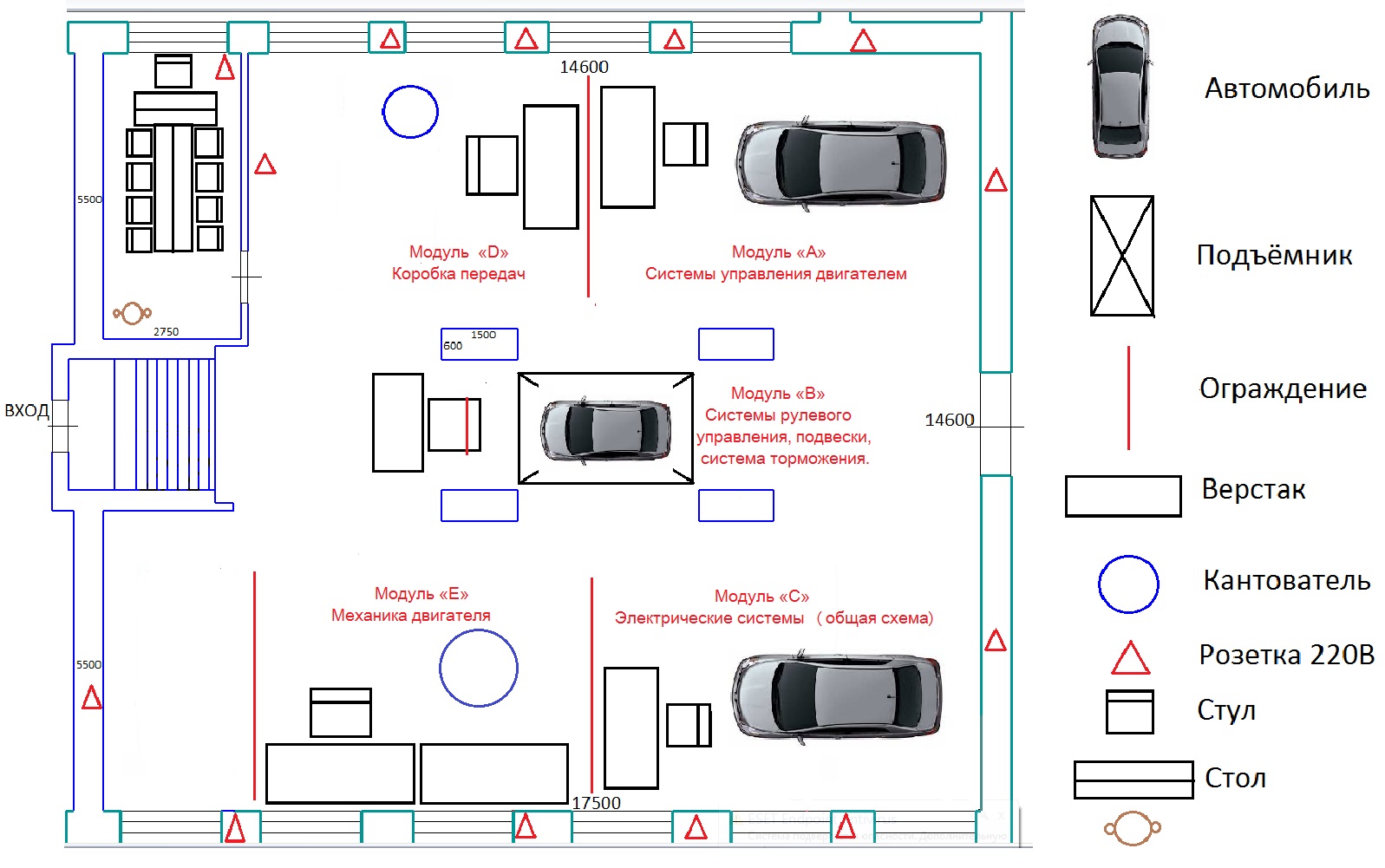 